Restore an Earlier Version of a PageIf versioning is turned on, you can restore an earlier version of a page. Navigate to the page. 
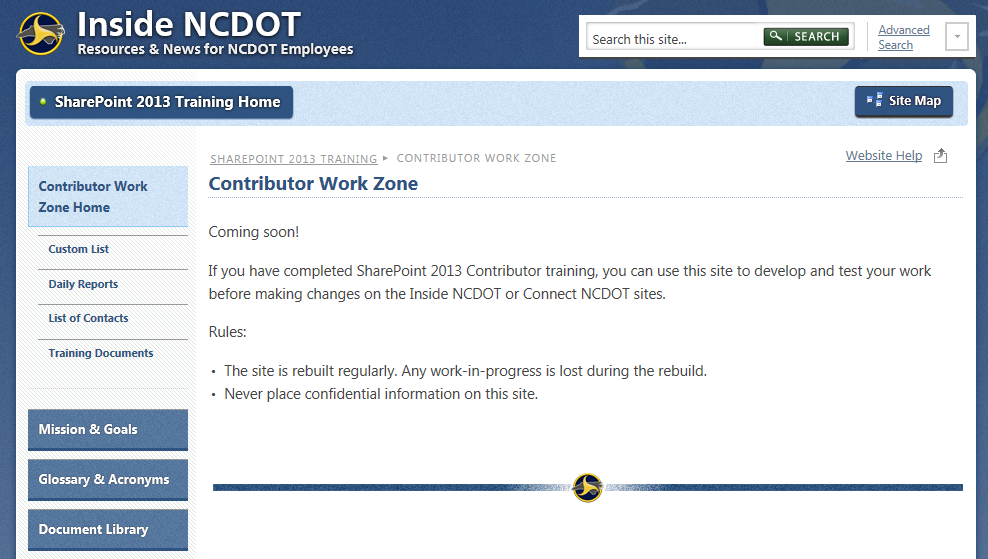 Click the Settings gear and click Edit page. 
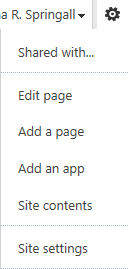 Click OK to check out the page.On the ribbon, click the PAGE tab, and click Page History.
The left navigation pane displays the current and all existing previous versions of the page.
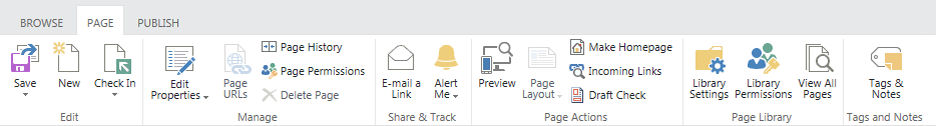 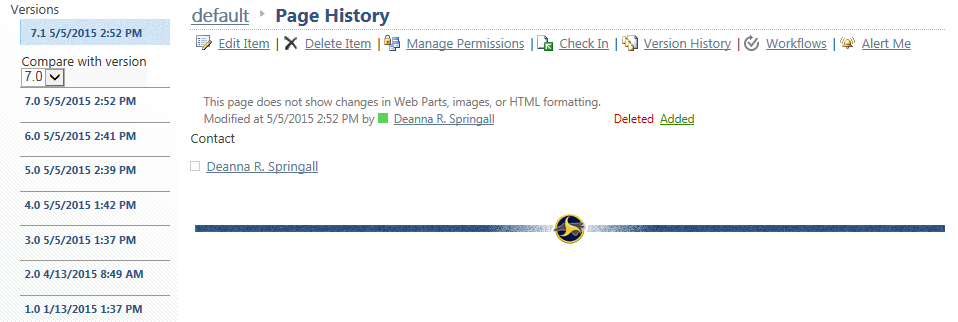 In the Compare with version drop-down list, click the older version that you want to compare to the current version. In this example, you can see that some text was deleted from the table. 
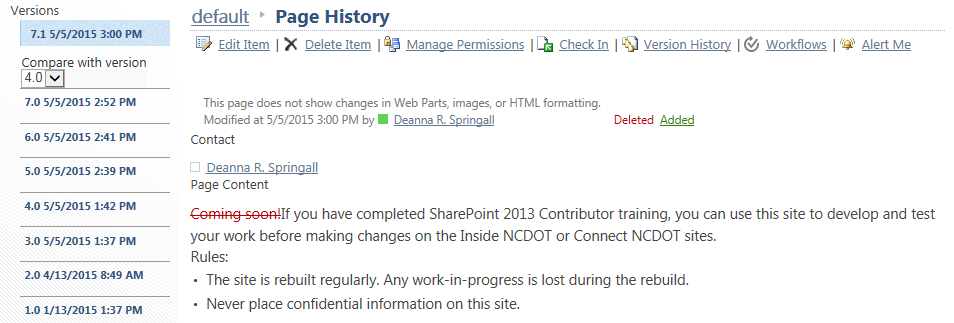 To restore this older version, click the older version number in the left navigation pane, click Restore this version, and click OK to replace the current version with the older version.
A list of versions that have been saved appears.
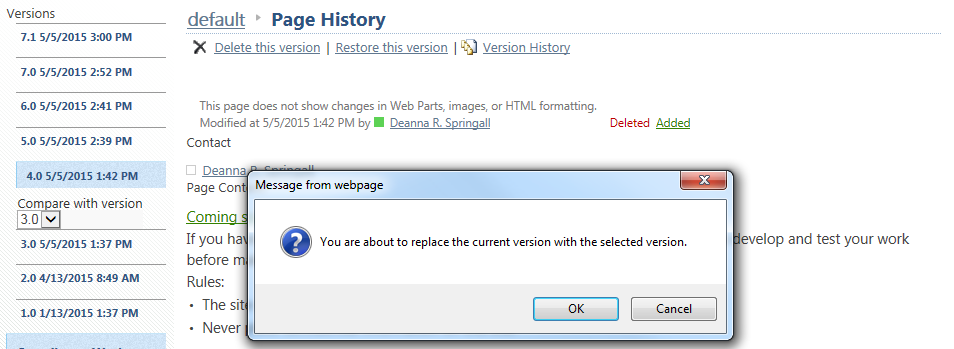 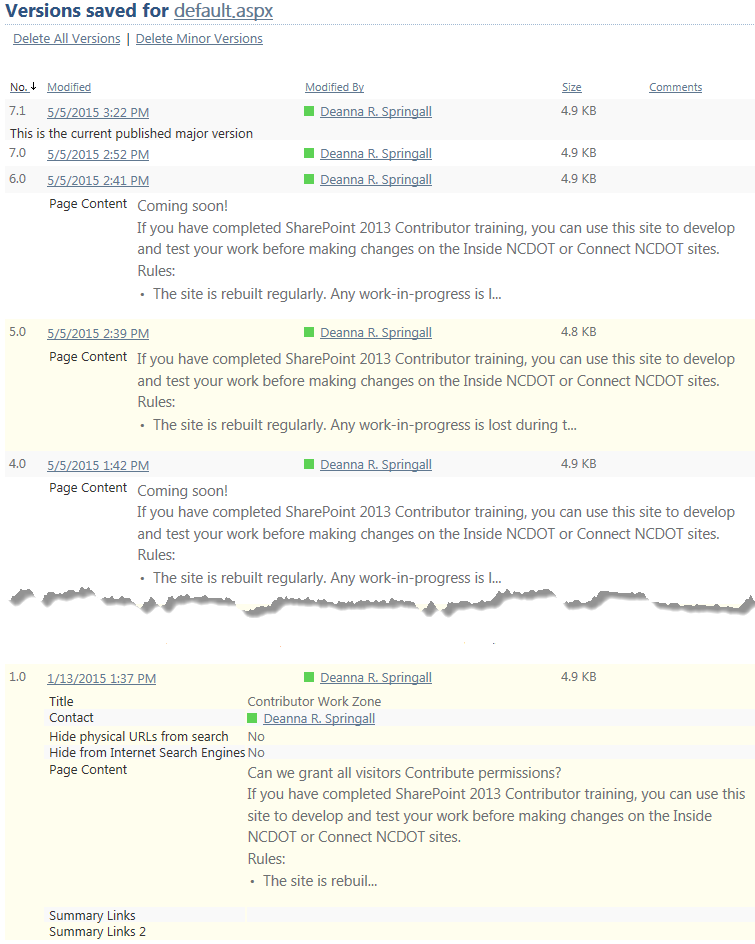 Navigate to the page and check that the text deletion in version 4.0 appears.
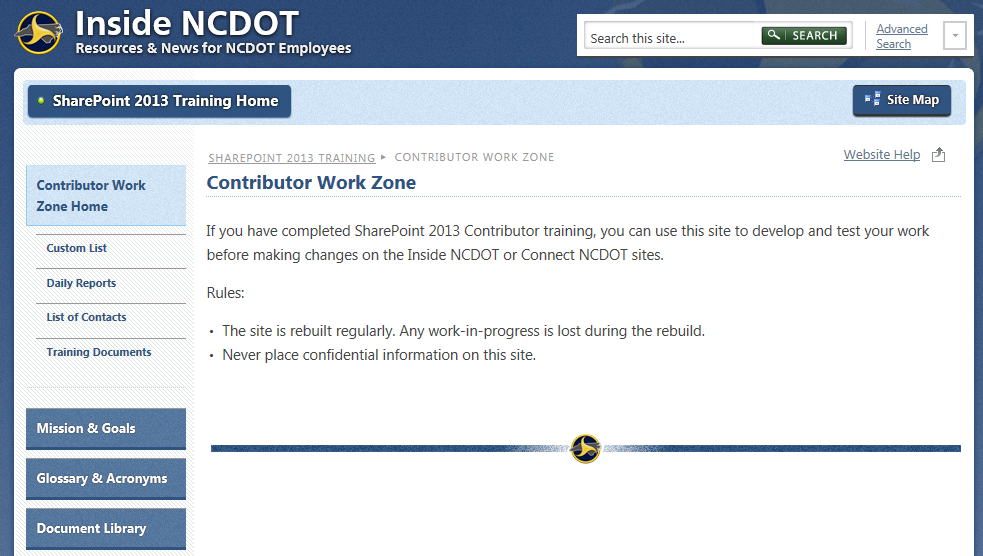 Check in and publish the page.